ANNEX IDeclaration of Conformity to EU RoHSProducts are in compliance with Directive 2011/65/EU of the European Parliament and of the Council of 8 June 2011 on the restriction of the use of certain hazardous substances in electrical and electronic equipment (also known as “RoHS Recast”).  In addition, this declaration of conformity is issued under the sole responsibility of the manufacturer, specifically, products manufactured do not contain the substances listed in the table below in concentrations greater than the listed maximum value.This declaration also implements the COMMISSION DELEGATED DIRECTIVE (EU) 2015/863 of 31 March 2015 amending Annex II to Directive 2011/65/EU.MEGFELELŐSÉGI NYILATKOZATMEGFELELŐSÉGI NYILATKOZAT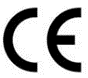 GYÁRTÓ BICARjet S.r.l.SZÉKHELY CÍMEVia Nona Strada, 4 - 35129 Padova, Olaszország REGISZTRÁCIÓS SZÁM (SRN)IT-MF-000027202SAJÁT ÉS EGYEDÜLI FELELŐSSÉGÉRE KIJELENTI, HOGY AZ ALÁBBI ESZKÖZSAJÁT ÉS EGYEDÜLI FELELŐSSÉGÉRE KIJELENTI, HOGY AZ ALÁBBI ESZKÖZKERESKEDELMI NÉVSAFE CleanBoxMODELLSOROZATSZÁMSTK 103STK 113_______CND KÓDV0799 - ORVOSTECHNIKAI ESZKÖZÖK TISZTÍTÁSÁRA SZOLGÁLÓ, MÁS KATEGÓRIÁKBA NEM SOROLT TERMÉKEKFELHASZNÁLÁS CÉLJAÚOE újrakondícionálását szolgáló, megelőző és előkészítő felületi előkészítés. Az eljárást sűrített levegő és szódabikarbóna sugár használatával végzik víz felhasználásával vagy anélkül, hogy eltávolítsák a felszíni szennyeződéseket és ezzel kihangsúlyozzák a további szakaszok eredményességét. Ez a művelet elméletileg hasonlít az ÚOE-k kézi keféléséhez, melynek általában a további fertőtlenítési és/vagy sterilizálási mosási eljárások előtt vetik alá a műszereket.LEÍRÁS„Glove box” típusú fülkéből álló berendezés, melyben az újrahasználható orvostechnikai eszközöket (ÚOE) lehet megtisztítani, mielőtt alávetik őket a további mosási- és sterilizálási eljárásoknak. A tisztítás szódabikarbóna, víz és sűrített levegő sugár adagolásával történik: ez az eljárás a nagy hatékonyságú és hatású mechanikai keféléshez hasonlítható.MEGFELEL AZ (UE) 2017/745 RENDELETNEKMEGFELEL AZ (UE) 2017/745 RENDELETNEKBESOROLÁSI. osztály (VIII. mell. 13. szabály)MEGFELELŐSÉG ÉRTÉKELÉSI ELJÁRÁSAII, III. Mell.ÉS A KÖVETKEZŐ JOGI AKTUSOKHOZ, AMELYEK A KIADÁST RENDELKEZIKAZ EU-MEGFELELŐSÉGI NYILATKOZAT:ÉS A KÖVETKEZŐ JOGI AKTUSOKHOZ, AMELYEK A KIADÁST RENDELKEZIKAZ EU-MEGFELELŐSÉGI NYILATKOZAT:Direttiva 2012/19/EU on waste electrical and electronic equipment (WEEE/RAEE)Direttiva 2012/19/EU on waste electrical and electronic equipment (WEEE/RAEE)Direttiva RoHS 2011/65/EU (ANNEX I)Direttiva RoHS 2011/65/EU (ANNEX I)Megfelelőségi nyilatkozat kiadásának dátuma Padova, 24/11/2021BICARJET S.r.l. jogi képviselőjeDott. Paolo Alessandro SommacalAláírás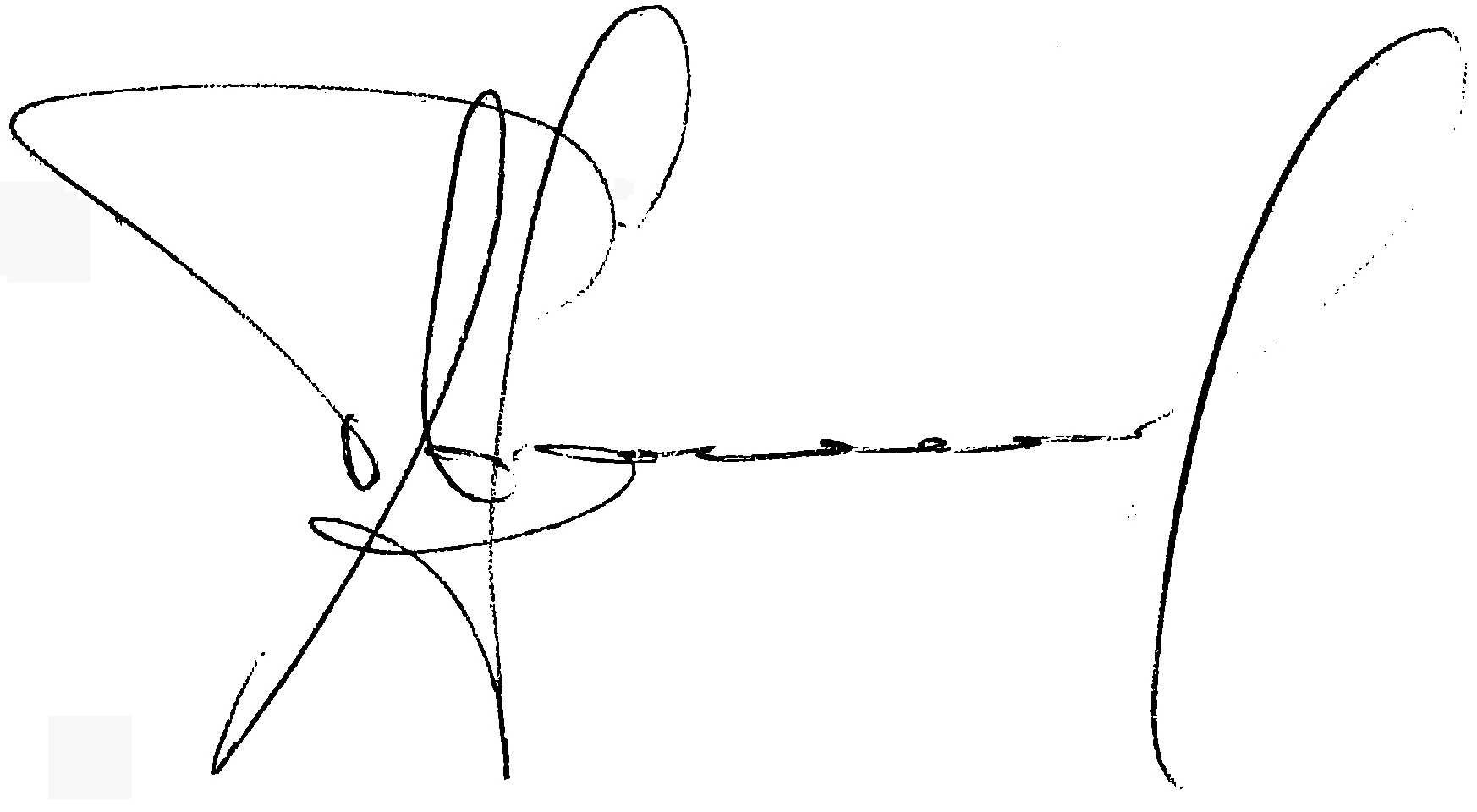 Padova, 24/11/2021BICARJET S.r.l. jogi képviselőjeDott. Paolo Alessandro SommacalAláírásPadova, 24/11/2021BICARJET S.r.l. jogi képviselőjeDott. Paolo Alessandro SommacalAláírásSubstance Maximum Limit %Lead0,1Mercury0,1Cadmium0,01Hexavalent chromium0,1Polybrominated biphenyls (PBB)0,1Polybrominated diphenyl ethers (PBDE)0,1Bis(2-ethylhexyl) phthalate (DEHP)0,1Butyl benzyl phthalate (BBP)0,1Dibutyl phthalate (DBP)0,1Diisobutyl phthalate (DIBP)0,1